Российская  Федерация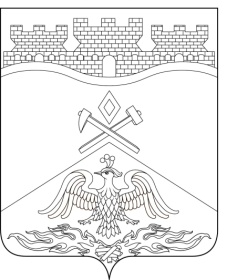 Ростовская  областьг о р о д   Ш а х т ы           ГОРОДСКАЯ ДУМАРЕШЕНИЕ № 47355-го заседания городской Думы города ШахтыПринято 27 февраля 2024 годаО внесении изменения в«Положение о муниципальном контроле за исполнением единой теплоснабжающей организацией обязательств по строительству,реконструкции и (или) модернизации объектов теплоснабженияна территории муниципального образования «Город Шахты»В соответствии с Федеральным законом от 06.10.2003 №131-ФЗ «Об общих принципах организации местного самоуправления в Российской Федерации», статьями 6, 2314Федерального закона от 27.07.2010 №190-ФЗ «О теплоснабжении», Федеральным законом от 31.07.2020 №248-ФЗ «О государственном контроле (надзоре) и муниципальном контроле в Российской Федерации», городская Дума города ШахтыРЕШИЛА:Внести в «Положение о муниципальном контроле за исполнением единой теплоснабжающей организацией обязательств по строительству, реконструкции и (или) модернизации объектов теплоснабжения на территории муниципального образования «Город Шахты», утвержденное решением городской Думы от 14.12.2021 №166, следующее изменение:1) часть 1 статьи 1 дополнить словами «, при отнесении муниципального образования «Город Шахты» к ценовой зоне теплоснабжения в соответствии с Федеральным законом от 27.07.2010 №190-ФЗ «О теплоснабжении».».Настоящее решение вступает в силу со дня его официального обнародования.Контроль за исполнением настоящего решения возложить на заместителя главы Администрации города Шахты А.Е. Шеенкова и комитет городской Думы города Шахты по жилищно-коммунальному хозяйству (А.Е. Ермаков).Председатель городской Думы – глава города Шахты							                   К. Корнеев 27 февраля 2024 годаРазослано: Министерству региональной политики и массовых коммуникаций РО, Администрации города Шахты, прокуратуре, СМИ, дело.